Comité Académico del Programa de Maestría y Doctorado en ArquitecturaP r e s e n t ePor este medio tengo a bien solicitar se inicien los trámites para presentar el examen de candidatura, pues, de acuerdo con lo establecido en el plan de estudios, mi trabajo de investigación (tesis) muestra un porcentaje igual o mayor al 60% de avance. Por lo anterior, presento aquí los datos solicitados para su valoración y en su caso aprobación por el Comité Académico:Para poder acceder al examen de candidatura, el plan de estudios solicita como requisitos indispensables:Haber participado en, al menos, DOS COLOQUIOS DE DOCTORANTES:Deseablemente, haber presentado los resultados de la investigación en FOROS ACADÉMICOS reconocidos. Previa valoración del Comité Académico se podría aceptar otro tipo de producción académica. A continuación, indicar de uno a tres productos:De acuerdo con mi tutor(a) principal, junto con los miembros de comité tutor y en atención a las Normas Operativas del Programa, me permito poner a consideración de este Comité Académico las siguientes solicitudes:Esta solicitud se hace con conocimiento de lo que establece la norma 28 del Programa para la integración de los jurados, a saber:Se propiciará la participación de sinodales de más de una entidad académica.Los sinodales deberán cumplir con los requisitos establecidos para ser tutor de doctorado.El Comité Académico determinará la participación o no del tutor o comité tutor en el jurado.En caso de que usted, su tutor o tutora principal y miembros de comité tutor quieran poner a consideración del Comité Académico una tercera propuesta de sinodal, llenar la siguiente caja. El Comité Académico analizará las propuestas y conformará su sínodo con dos integrantes. De no contar con una tercera propuesta, escribir “No aplica” en cada uno de los campos:*Para el llenado de esta solicitud deberá consultar y leer detenidamente la Normatividad Vigente, el Instructivo para iniciar los Trámites de Grado ante la DGAE y la Guía para el nombramiento de Miembros de Comité Tutor y Sinodales disponibles para su consulta en la página web del Programa.Fecha:DATOS DEL O DE LA SOLICITANTEDATOS DEL O DE LA SOLICITANTEDATOS DEL O DE LA SOLICITANTEDATOS DEL O DE LA SOLICITANTEDATOS DEL O DE LA SOLICITANTEDATOS DEL O DE LA SOLICITANTEDATOS DEL O DE LA SOLICITANTEDATOS DEL O DE LA SOLICITANTEDATOS DEL O DE LA SOLICITANTEDATOS DEL O DE LA SOLICITANTEDATOS DEL O DE LA SOLICITANTEDATOS DEL O DE LA SOLICITANTEDATOS DEL O DE LA SOLICITANTEDATOS DEL O DE LA SOLICITANTEDATOS DEL O DE LA SOLICITANTEDATOS DEL O DE LA SOLICITANTEDATOS DEL O DE LA SOLICITANTENombre completo:Nombre completo:Nombre completo:Generación de ingreso:Generación de ingreso:Generación de ingreso:Generación de ingreso:Generación de ingreso:Número de cuenta:Número de cuenta:Número de cuenta:Número de cuenta:Número de cuenta:Número de cuenta:Línea de investigación:Línea de investigación:Línea de investigación:Línea de investigación:Línea de investigación:CURP:RFC:RFC:Domicilio: Domicilio: Domicilio: Domicilio: Domicilio: Domicilio: Domicilio: Domicilio: Domicilio: Domicilio: Domicilio: Domicilio: Domicilio: Domicilio: Domicilio: Domicilio: Domicilio: Teléfono:Teléfono:No. de celular:No. de celular:No. de celular:No. de celular:Correo electrónico:Correo electrónico:Correo electrónico:Correo electrónico:¿Durante sus estudios ha sido becario/a?:¿Durante sus estudios ha sido becario/a?:¿Durante sus estudios ha sido becario/a?:¿Durante sus estudios ha sido becario/a?:¿Durante sus estudios ha sido becario/a?:¿Durante sus estudios ha sido becario/a?: Sí No No No¿Qué beca recibe?:¿Qué beca recibe?:¿Qué beca recibe?:¿Qué beca recibe?:¿Ha pedido una suspensión de estudios?:¿Ha pedido una suspensión de estudios?:¿Ha pedido una suspensión de estudios?:¿Ha pedido una suspensión de estudios?:¿Ha pedido una suspensión de estudios?:¿Ha pedido una suspensión de estudios?: Sí No No No¿Qué semestre(s)?:¿Qué semestre(s)?:¿Qué semestre(s)?:¿Qué semestre(s)?:yCOMITÉ TUTORCOMITÉ TUTORCOMITÉ TUTORCOMITÉ TUTORCOMITÉ TUTORTutor o tutora principal:Miembro de Comité Tutor 1:Miembro de Comité Tutor 1:Miembro de Comité Tutor 2:Miembro de Comité Tutor 2:Quienes avalan un porcentaje de avance de tesis del:Quienes avalan un porcentaje de avance de tesis del:Quienes avalan un porcentaje de avance de tesis del:%COLOQUIO 1COLOQUIO 1COLOQUIO 1COLOQUIO 1COLOQUIO 1COLOQUIO 1COLOQUIO 1COLOQUIO 1COLOQUIO 1COLOQUIO 1COLOQUIO 1COLOQUIO 1Título de la ponencia: Título de la ponencia: Título de la ponencia: Título de la ponencia: Título de la ponencia: Título de la ponencia: Título de la ponencia: Título de la ponencia: Título de la ponencia: Título de la ponencia: Título de la ponencia: Título de la ponencia: Coloquio de participación: Coloquio de participación: Coloquio de participación: Coloquio de participación: Coloquio de participación: Coloquio de participación: Coloquio de participación: Coloquio de participación: Coloquio de participación: Coloquio de participación: Coloquio de participación: Coloquio de participación: Institución o instituciones organizadoras: Institución o instituciones organizadoras: Institución o instituciones organizadoras: Institución o instituciones organizadoras: Institución o instituciones organizadoras: Institución o instituciones organizadoras: Institución o instituciones organizadoras: Institución o instituciones organizadoras: Institución o instituciones organizadoras: Institución o instituciones organizadoras: Institución o instituciones organizadoras: Institución o instituciones organizadoras: Lugar donde se realizó la participación:Lugar donde se realizó la participación:(País)(País)(Ciudad)(Ciudad)Fecha de presentación o publicación:Fecha de presentación o publicación:dedeAdjuntar a esta solicitud copia de la constancia, reconocimiento o evidencia que haga constar su participación.Adjuntar a esta solicitud copia de la constancia, reconocimiento o evidencia que haga constar su participación.Adjuntar a esta solicitud copia de la constancia, reconocimiento o evidencia que haga constar su participación.Adjuntar a esta solicitud copia de la constancia, reconocimiento o evidencia que haga constar su participación.Adjuntar a esta solicitud copia de la constancia, reconocimiento o evidencia que haga constar su participación.Adjuntar a esta solicitud copia de la constancia, reconocimiento o evidencia que haga constar su participación.Adjuntar a esta solicitud copia de la constancia, reconocimiento o evidencia que haga constar su participación.Adjuntar a esta solicitud copia de la constancia, reconocimiento o evidencia que haga constar su participación.Adjuntar a esta solicitud copia de la constancia, reconocimiento o evidencia que haga constar su participación.Adjuntar a esta solicitud copia de la constancia, reconocimiento o evidencia que haga constar su participación.Adjuntar a esta solicitud copia de la constancia, reconocimiento o evidencia que haga constar su participación.Adjuntar a esta solicitud copia de la constancia, reconocimiento o evidencia que haga constar su participación.¿Obtuvo apoyo para realizarlo?: Sí Sí No No¿Qué tipo de apoyo?:¿Qué tipo de apoyo?:¿Qué tipo de apoyo?:COLOQUIO 2COLOQUIO 2COLOQUIO 2COLOQUIO 2COLOQUIO 2COLOQUIO 2COLOQUIO 2COLOQUIO 2COLOQUIO 2COLOQUIO 2COLOQUIO 2COLOQUIO 2Título de la ponencia: Título de la ponencia: Título de la ponencia: Título de la ponencia: Título de la ponencia: Título de la ponencia: Título de la ponencia: Título de la ponencia: Título de la ponencia: Título de la ponencia: Título de la ponencia: Título de la ponencia: Coloquio de participación: Coloquio de participación: Coloquio de participación: Coloquio de participación: Coloquio de participación: Coloquio de participación: Coloquio de participación: Coloquio de participación: Coloquio de participación: Coloquio de participación: Coloquio de participación: Coloquio de participación: Institución o instituciones organizadoras: Institución o instituciones organizadoras: Institución o instituciones organizadoras: Institución o instituciones organizadoras: Institución o instituciones organizadoras: Institución o instituciones organizadoras: Institución o instituciones organizadoras: Institución o instituciones organizadoras: Institución o instituciones organizadoras: Institución o instituciones organizadoras: Institución o instituciones organizadoras: Institución o instituciones organizadoras: Lugar donde se realizó la participación:Lugar donde se realizó la participación:PaísPaísCiudadCiudadFecha de presentación o publicación:Fecha de presentación o publicación:dedeAdjuntar a esta solicitud copia de la constancia, reconocimiento o evidencia que haga constar su participación.Adjuntar a esta solicitud copia de la constancia, reconocimiento o evidencia que haga constar su participación.Adjuntar a esta solicitud copia de la constancia, reconocimiento o evidencia que haga constar su participación.Adjuntar a esta solicitud copia de la constancia, reconocimiento o evidencia que haga constar su participación.Adjuntar a esta solicitud copia de la constancia, reconocimiento o evidencia que haga constar su participación.Adjuntar a esta solicitud copia de la constancia, reconocimiento o evidencia que haga constar su participación.Adjuntar a esta solicitud copia de la constancia, reconocimiento o evidencia que haga constar su participación.Adjuntar a esta solicitud copia de la constancia, reconocimiento o evidencia que haga constar su participación.Adjuntar a esta solicitud copia de la constancia, reconocimiento o evidencia que haga constar su participación.Adjuntar a esta solicitud copia de la constancia, reconocimiento o evidencia que haga constar su participación.Adjuntar a esta solicitud copia de la constancia, reconocimiento o evidencia que haga constar su participación.Adjuntar a esta solicitud copia de la constancia, reconocimiento o evidencia que haga constar su participación.¿Obtuvo apoyo para realizarlo?: Sí Sí No No¿Qué tipo de apoyo?:¿Qué tipo de apoyo?:¿Qué tipo de apoyo?:PRODUCTO ACADÉMICO 1PRODUCTO ACADÉMICO 1PRODUCTO ACADÉMICO 1PRODUCTO ACADÉMICO 1PRODUCTO ACADÉMICO 1PRODUCTO ACADÉMICO 1PRODUCTO ACADÉMICO 1PRODUCTO ACADÉMICO 1PRODUCTO ACADÉMICO 1PRODUCTO ACADÉMICO 1PRODUCTO ACADÉMICO 1PRODUCTO ACADÉMICO 1PRODUCTO ACADÉMICO 1Tipo de producción académica (ponencia, artículo, capítulo de libro, libro, otro):Tipo de producción académica (ponencia, artículo, capítulo de libro, libro, otro):Tipo de producción académica (ponencia, artículo, capítulo de libro, libro, otro):Tipo de producción académica (ponencia, artículo, capítulo de libro, libro, otro):Tipo de producción académica (ponencia, artículo, capítulo de libro, libro, otro):Tipo de producción académica (ponencia, artículo, capítulo de libro, libro, otro):Tipo de producción académica (ponencia, artículo, capítulo de libro, libro, otro):Título del producto académico: Título del producto académico: Título del producto académico: Título del producto académico: Título del producto académico: Título del producto académico: Título del producto académico: Título del producto académico: Título del producto académico: Título del producto académico: Título del producto académico: Título del producto académico: Título del producto académico: Foro, evento o datos de publicación, según sea el caso: Foro, evento o datos de publicación, según sea el caso: Foro, evento o datos de publicación, según sea el caso: Foro, evento o datos de publicación, según sea el caso: Foro, evento o datos de publicación, según sea el caso: Foro, evento o datos de publicación, según sea el caso: Foro, evento o datos de publicación, según sea el caso: Foro, evento o datos de publicación, según sea el caso: Foro, evento o datos de publicación, según sea el caso: Foro, evento o datos de publicación, según sea el caso: Foro, evento o datos de publicación, según sea el caso: Foro, evento o datos de publicación, según sea el caso: Foro, evento o datos de publicación, según sea el caso: Institución o instituciones organizadoras o editoras: Institución o instituciones organizadoras o editoras: Institución o instituciones organizadoras o editoras: Institución o instituciones organizadoras o editoras: Institución o instituciones organizadoras o editoras: Institución o instituciones organizadoras o editoras: Institución o instituciones organizadoras o editoras: Institución o instituciones organizadoras o editoras: Institución o instituciones organizadoras o editoras: Institución o instituciones organizadoras o editoras: Institución o instituciones organizadoras o editoras: Institución o instituciones organizadoras o editoras: Institución o instituciones organizadoras o editoras: Lugar donde se realizó la participación:Lugar donde se realizó la participación:PaísPaísCiudadCiudadFecha de presentación o publicación:Fecha de presentación o publicación:dedeAdjuntar a esta solicitud copia de la constancia, reconocimiento o evidencia que haga constar su participación.Adjuntar a esta solicitud copia de la constancia, reconocimiento o evidencia que haga constar su participación.Adjuntar a esta solicitud copia de la constancia, reconocimiento o evidencia que haga constar su participación.Adjuntar a esta solicitud copia de la constancia, reconocimiento o evidencia que haga constar su participación.Adjuntar a esta solicitud copia de la constancia, reconocimiento o evidencia que haga constar su participación.Adjuntar a esta solicitud copia de la constancia, reconocimiento o evidencia que haga constar su participación.Adjuntar a esta solicitud copia de la constancia, reconocimiento o evidencia que haga constar su participación.Adjuntar a esta solicitud copia de la constancia, reconocimiento o evidencia que haga constar su participación.Adjuntar a esta solicitud copia de la constancia, reconocimiento o evidencia que haga constar su participación.Adjuntar a esta solicitud copia de la constancia, reconocimiento o evidencia que haga constar su participación.Adjuntar a esta solicitud copia de la constancia, reconocimiento o evidencia que haga constar su participación.Adjuntar a esta solicitud copia de la constancia, reconocimiento o evidencia que haga constar su participación.Adjuntar a esta solicitud copia de la constancia, reconocimiento o evidencia que haga constar su participación.¿Obtuvo apoyo para realizarlo?: Sí Sí No No¿Qué tipo de apoyo?:¿Qué tipo de apoyo?:¿Qué tipo de apoyo?:¿Qué tipo de apoyo?:PRODUCTO ACADÉMICO 2PRODUCTO ACADÉMICO 2PRODUCTO ACADÉMICO 2PRODUCTO ACADÉMICO 2PRODUCTO ACADÉMICO 2PRODUCTO ACADÉMICO 2PRODUCTO ACADÉMICO 2PRODUCTO ACADÉMICO 2PRODUCTO ACADÉMICO 2PRODUCTO ACADÉMICO 2PRODUCTO ACADÉMICO 2PRODUCTO ACADÉMICO 2PRODUCTO ACADÉMICO 2Tipo de producción académica (ponencia, artículo, capítulo de libro, libro, otro):Tipo de producción académica (ponencia, artículo, capítulo de libro, libro, otro):Tipo de producción académica (ponencia, artículo, capítulo de libro, libro, otro):Tipo de producción académica (ponencia, artículo, capítulo de libro, libro, otro):Tipo de producción académica (ponencia, artículo, capítulo de libro, libro, otro):Tipo de producción académica (ponencia, artículo, capítulo de libro, libro, otro):Tipo de producción académica (ponencia, artículo, capítulo de libro, libro, otro):Título del producto académico: Título del producto académico: Título del producto académico: Título del producto académico: Título del producto académico: Título del producto académico: Título del producto académico: Título del producto académico: Título del producto académico: Título del producto académico: Título del producto académico: Título del producto académico: Título del producto académico: Foro, evento o datos de publicación, según sea el caso: Foro, evento o datos de publicación, según sea el caso: Foro, evento o datos de publicación, según sea el caso: Foro, evento o datos de publicación, según sea el caso: Foro, evento o datos de publicación, según sea el caso: Foro, evento o datos de publicación, según sea el caso: Foro, evento o datos de publicación, según sea el caso: Foro, evento o datos de publicación, según sea el caso: Foro, evento o datos de publicación, según sea el caso: Foro, evento o datos de publicación, según sea el caso: Foro, evento o datos de publicación, según sea el caso: Foro, evento o datos de publicación, según sea el caso: Foro, evento o datos de publicación, según sea el caso: Institución o instituciones organizadoras o editoras: Institución o instituciones organizadoras o editoras: Institución o instituciones organizadoras o editoras: Institución o instituciones organizadoras o editoras: Institución o instituciones organizadoras o editoras: Institución o instituciones organizadoras o editoras: Institución o instituciones organizadoras o editoras: Institución o instituciones organizadoras o editoras: Institución o instituciones organizadoras o editoras: Institución o instituciones organizadoras o editoras: Institución o instituciones organizadoras o editoras: Institución o instituciones organizadoras o editoras: Institución o instituciones organizadoras o editoras: Lugar donde se realizó la participación:Lugar donde se realizó la participación:PaísPaísCiudadCiudadFecha de presentación o publicación:Fecha de presentación o publicación:dedeAdjuntar a esta solicitud copia de la constancia, reconocimiento o evidencia que haga constar su participación.Adjuntar a esta solicitud copia de la constancia, reconocimiento o evidencia que haga constar su participación.Adjuntar a esta solicitud copia de la constancia, reconocimiento o evidencia que haga constar su participación.Adjuntar a esta solicitud copia de la constancia, reconocimiento o evidencia que haga constar su participación.Adjuntar a esta solicitud copia de la constancia, reconocimiento o evidencia que haga constar su participación.Adjuntar a esta solicitud copia de la constancia, reconocimiento o evidencia que haga constar su participación.Adjuntar a esta solicitud copia de la constancia, reconocimiento o evidencia que haga constar su participación.Adjuntar a esta solicitud copia de la constancia, reconocimiento o evidencia que haga constar su participación.Adjuntar a esta solicitud copia de la constancia, reconocimiento o evidencia que haga constar su participación.Adjuntar a esta solicitud copia de la constancia, reconocimiento o evidencia que haga constar su participación.Adjuntar a esta solicitud copia de la constancia, reconocimiento o evidencia que haga constar su participación.Adjuntar a esta solicitud copia de la constancia, reconocimiento o evidencia que haga constar su participación.Adjuntar a esta solicitud copia de la constancia, reconocimiento o evidencia que haga constar su participación.¿Obtuvo apoyo para realizarlo?: Sí Sí No No¿Qué tipo de apoyo?:¿Qué tipo de apoyo?:¿Qué tipo de apoyo?:¿Qué tipo de apoyo?:PRODUCTO ACADÉMICO 3PRODUCTO ACADÉMICO 3PRODUCTO ACADÉMICO 3PRODUCTO ACADÉMICO 3PRODUCTO ACADÉMICO 3PRODUCTO ACADÉMICO 3PRODUCTO ACADÉMICO 3PRODUCTO ACADÉMICO 3PRODUCTO ACADÉMICO 3PRODUCTO ACADÉMICO 3PRODUCTO ACADÉMICO 3PRODUCTO ACADÉMICO 3PRODUCTO ACADÉMICO 3Tipo de producción académica (ponencia, artículo, capítulo de libro, libro, otro):Tipo de producción académica (ponencia, artículo, capítulo de libro, libro, otro):Tipo de producción académica (ponencia, artículo, capítulo de libro, libro, otro):Tipo de producción académica (ponencia, artículo, capítulo de libro, libro, otro):Tipo de producción académica (ponencia, artículo, capítulo de libro, libro, otro):Tipo de producción académica (ponencia, artículo, capítulo de libro, libro, otro):Tipo de producción académica (ponencia, artículo, capítulo de libro, libro, otro):Título del producto académico: Título del producto académico: Título del producto académico: Título del producto académico: Título del producto académico: Título del producto académico: Título del producto académico: Título del producto académico: Título del producto académico: Título del producto académico: Título del producto académico: Título del producto académico: Título del producto académico: Foro, evento o datos de publicación, según sea el caso: Foro, evento o datos de publicación, según sea el caso: Foro, evento o datos de publicación, según sea el caso: Foro, evento o datos de publicación, según sea el caso: Foro, evento o datos de publicación, según sea el caso: Foro, evento o datos de publicación, según sea el caso: Foro, evento o datos de publicación, según sea el caso: Foro, evento o datos de publicación, según sea el caso: Foro, evento o datos de publicación, según sea el caso: Foro, evento o datos de publicación, según sea el caso: Foro, evento o datos de publicación, según sea el caso: Foro, evento o datos de publicación, según sea el caso: Foro, evento o datos de publicación, según sea el caso: Institución o instituciones organizadoras o editoras: Institución o instituciones organizadoras o editoras: Institución o instituciones organizadoras o editoras: Institución o instituciones organizadoras o editoras: Institución o instituciones organizadoras o editoras: Institución o instituciones organizadoras o editoras: Institución o instituciones organizadoras o editoras: Institución o instituciones organizadoras o editoras: Institución o instituciones organizadoras o editoras: Institución o instituciones organizadoras o editoras: Institución o instituciones organizadoras o editoras: Institución o instituciones organizadoras o editoras: Institución o instituciones organizadoras o editoras: Lugar donde se realizó la participación:Lugar donde se realizó la participación:PaísPaísCiudadCiudadFecha de presentación o publicación:Fecha de presentación o publicación:dedeAdjuntar a esta solicitud copia de la constancia, reconocimiento o evidencia que haga constar su participación.Adjuntar a esta solicitud copia de la constancia, reconocimiento o evidencia que haga constar su participación.Adjuntar a esta solicitud copia de la constancia, reconocimiento o evidencia que haga constar su participación.Adjuntar a esta solicitud copia de la constancia, reconocimiento o evidencia que haga constar su participación.Adjuntar a esta solicitud copia de la constancia, reconocimiento o evidencia que haga constar su participación.Adjuntar a esta solicitud copia de la constancia, reconocimiento o evidencia que haga constar su participación.Adjuntar a esta solicitud copia de la constancia, reconocimiento o evidencia que haga constar su participación.Adjuntar a esta solicitud copia de la constancia, reconocimiento o evidencia que haga constar su participación.Adjuntar a esta solicitud copia de la constancia, reconocimiento o evidencia que haga constar su participación.Adjuntar a esta solicitud copia de la constancia, reconocimiento o evidencia que haga constar su participación.Adjuntar a esta solicitud copia de la constancia, reconocimiento o evidencia que haga constar su participación.Adjuntar a esta solicitud copia de la constancia, reconocimiento o evidencia que haga constar su participación.Adjuntar a esta solicitud copia de la constancia, reconocimiento o evidencia que haga constar su participación.¿Obtuvo apoyo para realizarlo?: Sí Sí No No¿Qué tipo de apoyo?:¿Qué tipo de apoyo?:¿Qué tipo de apoyo?:¿Qué tipo de apoyo?:SOLICITUD DE REGISTRO DE TÍTULO DE TESISSOLICITUD DE REGISTRO DE TÍTULO DE TESISSOLICITUD DE REGISTRO DE TÍTULO DE TESISTítulo actual de su investigación: Título actual de su investigación: Título actual de su investigación: ¿Solicita cambios en el título de su investigación con respecto al arriba indicado?: Sí NoNuevo título de investigación: Nuevo título de investigación: Nuevo título de investigación: Fundamentación académica del cambio de título, de ser el caso (hasta 200 caracteres):SOLICITUD DE NOMBRAMIENTO DE SÍNODOSINODAL 1SINODAL 1SINODAL 1SINODAL 1SINODAL 1SINODAL 1SINODAL 1SINODAL 1SINODAL 1SINODAL 1SINODAL 1SINODAL 1SINODAL 1SINODAL 1SINODAL 1SINODAL 1SINODAL 1Nombre completo:Nombre completo:RFC:RFC:Nacionalidad:Último grado académico:Último grado académico:Último grado académico:Adscripción institucional (UNAM, IPN, otros):Adscripción institucional (UNAM, IPN, otros):Adscripción institucional (UNAM, IPN, otros):Adscripción institucional (UNAM, IPN, otros):Adscripción institucional (UNAM, IPN, otros):Adscripción institucional (UNAM, IPN, otros):Lugar de la institución:Lugar de la institución:Lugar de la institución:Lugar de la institución:Antigüedad académica UNAM:Antigüedad académica UNAM:Antigüedad académica UNAM:Antigüedad académica UNAM:Antigüedad académica UNAM:Antigüedad académica UNAM:Antigüedad académica UNAM:añosCorreo electrónico:Correo electrónico:Correo electrónico:CURP:CURP:¿Forma parte del Padrón de Tutores del Programa?¿Forma parte del Padrón de Tutores del Programa?¿Forma parte del Padrón de Tutores del Programa?¿Forma parte del Padrón de Tutores del Programa?¿Forma parte del Padrón de Tutores del Programa?¿Forma parte del Padrón de Tutores del Programa?¿Forma parte del Padrón de Tutores del Programa?SíSíSíNoNoSi la respuesta fue no, incluir el CV que demuestre el cumplimiento de los requisitos para ser tutor de doctorado. Consultar el Padrón de Tutores del Programa en: https://www.posgrado.unam.mx/arquitectura/web/Tutores/Tutores_doctorado/tutoria_doc.phpSi la respuesta fue no, incluir el CV que demuestre el cumplimiento de los requisitos para ser tutor de doctorado. Consultar el Padrón de Tutores del Programa en: https://www.posgrado.unam.mx/arquitectura/web/Tutores/Tutores_doctorado/tutoria_doc.phpSi la respuesta fue no, incluir el CV que demuestre el cumplimiento de los requisitos para ser tutor de doctorado. Consultar el Padrón de Tutores del Programa en: https://www.posgrado.unam.mx/arquitectura/web/Tutores/Tutores_doctorado/tutoria_doc.phpSi la respuesta fue no, incluir el CV que demuestre el cumplimiento de los requisitos para ser tutor de doctorado. Consultar el Padrón de Tutores del Programa en: https://www.posgrado.unam.mx/arquitectura/web/Tutores/Tutores_doctorado/tutoria_doc.phpSi la respuesta fue no, incluir el CV que demuestre el cumplimiento de los requisitos para ser tutor de doctorado. Consultar el Padrón de Tutores del Programa en: https://www.posgrado.unam.mx/arquitectura/web/Tutores/Tutores_doctorado/tutoria_doc.phpSi la respuesta fue no, incluir el CV que demuestre el cumplimiento de los requisitos para ser tutor de doctorado. Consultar el Padrón de Tutores del Programa en: https://www.posgrado.unam.mx/arquitectura/web/Tutores/Tutores_doctorado/tutoria_doc.phpSi la respuesta fue no, incluir el CV que demuestre el cumplimiento de los requisitos para ser tutor de doctorado. Consultar el Padrón de Tutores del Programa en: https://www.posgrado.unam.mx/arquitectura/web/Tutores/Tutores_doctorado/tutoria_doc.phpSi la respuesta fue no, incluir el CV que demuestre el cumplimiento de los requisitos para ser tutor de doctorado. Consultar el Padrón de Tutores del Programa en: https://www.posgrado.unam.mx/arquitectura/web/Tutores/Tutores_doctorado/tutoria_doc.phpSi la respuesta fue no, incluir el CV que demuestre el cumplimiento de los requisitos para ser tutor de doctorado. Consultar el Padrón de Tutores del Programa en: https://www.posgrado.unam.mx/arquitectura/web/Tutores/Tutores_doctorado/tutoria_doc.phpSi la respuesta fue no, incluir el CV que demuestre el cumplimiento de los requisitos para ser tutor de doctorado. Consultar el Padrón de Tutores del Programa en: https://www.posgrado.unam.mx/arquitectura/web/Tutores/Tutores_doctorado/tutoria_doc.phpSi la respuesta fue no, incluir el CV que demuestre el cumplimiento de los requisitos para ser tutor de doctorado. Consultar el Padrón de Tutores del Programa en: https://www.posgrado.unam.mx/arquitectura/web/Tutores/Tutores_doctorado/tutoria_doc.phpSi la respuesta fue no, incluir el CV que demuestre el cumplimiento de los requisitos para ser tutor de doctorado. Consultar el Padrón de Tutores del Programa en: https://www.posgrado.unam.mx/arquitectura/web/Tutores/Tutores_doctorado/tutoria_doc.phpSi la respuesta fue no, incluir el CV que demuestre el cumplimiento de los requisitos para ser tutor de doctorado. Consultar el Padrón de Tutores del Programa en: https://www.posgrado.unam.mx/arquitectura/web/Tutores/Tutores_doctorado/tutoria_doc.phpSi la respuesta fue no, incluir el CV que demuestre el cumplimiento de los requisitos para ser tutor de doctorado. Consultar el Padrón de Tutores del Programa en: https://www.posgrado.unam.mx/arquitectura/web/Tutores/Tutores_doctorado/tutoria_doc.phpSi la respuesta fue no, incluir el CV que demuestre el cumplimiento de los requisitos para ser tutor de doctorado. Consultar el Padrón de Tutores del Programa en: https://www.posgrado.unam.mx/arquitectura/web/Tutores/Tutores_doctorado/tutoria_doc.phpSi la respuesta fue no, incluir el CV que demuestre el cumplimiento de los requisitos para ser tutor de doctorado. Consultar el Padrón de Tutores del Programa en: https://www.posgrado.unam.mx/arquitectura/web/Tutores/Tutores_doctorado/tutoria_doc.phpSi la respuesta fue no, incluir el CV que demuestre el cumplimiento de los requisitos para ser tutor de doctorado. Consultar el Padrón de Tutores del Programa en: https://www.posgrado.unam.mx/arquitectura/web/Tutores/Tutores_doctorado/tutoria_doc.phpJustificación académica de la propuesta de participación del/de la sinodal (hasta 200 caracteres):SINODAL 2SINODAL 2SINODAL 2SINODAL 2SINODAL 2SINODAL 2SINODAL 2SINODAL 2SINODAL 2SINODAL 2SINODAL 2SINODAL 2SINODAL 2SINODAL 2SINODAL 2SINODAL 2SINODAL 2Nombre completo:Nombre completo:RFC:RFC:Nacionalidad:Último grado académico:Último grado académico:Último grado académico:Adscripción institucional (UNAM, IPN, otros):Adscripción institucional (UNAM, IPN, otros):Adscripción institucional (UNAM, IPN, otros):Adscripción institucional (UNAM, IPN, otros):Adscripción institucional (UNAM, IPN, otros):Adscripción institucional (UNAM, IPN, otros):Lugar de la institución:Lugar de la institución:Lugar de la institución:Lugar de la institución:Antigüedad académica UNAM:Antigüedad académica UNAM:Antigüedad académica UNAM:Antigüedad académica UNAM:Antigüedad académica UNAM:Antigüedad académica UNAM:Antigüedad académica UNAM:añosCorreo electrónico:Correo electrónico:Correo electrónico:CURP:CURP:¿Forma parte del Padrón de Tutores del Programa?¿Forma parte del Padrón de Tutores del Programa?¿Forma parte del Padrón de Tutores del Programa?¿Forma parte del Padrón de Tutores del Programa?¿Forma parte del Padrón de Tutores del Programa?¿Forma parte del Padrón de Tutores del Programa?¿Forma parte del Padrón de Tutores del Programa?SíSíSíNoNoSi la respuesta fue no, incluir el CV que demuestre el cumplimiento de los requisitos para ser tutor de doctorado. Consultar el Padrón de Tutores del Programa en: https://www.posgrado.unam.mx/arquitectura/web/Tutores/Tutores_doctorado/tutoria_doc.phpSi la respuesta fue no, incluir el CV que demuestre el cumplimiento de los requisitos para ser tutor de doctorado. Consultar el Padrón de Tutores del Programa en: https://www.posgrado.unam.mx/arquitectura/web/Tutores/Tutores_doctorado/tutoria_doc.phpSi la respuesta fue no, incluir el CV que demuestre el cumplimiento de los requisitos para ser tutor de doctorado. Consultar el Padrón de Tutores del Programa en: https://www.posgrado.unam.mx/arquitectura/web/Tutores/Tutores_doctorado/tutoria_doc.phpSi la respuesta fue no, incluir el CV que demuestre el cumplimiento de los requisitos para ser tutor de doctorado. Consultar el Padrón de Tutores del Programa en: https://www.posgrado.unam.mx/arquitectura/web/Tutores/Tutores_doctorado/tutoria_doc.phpSi la respuesta fue no, incluir el CV que demuestre el cumplimiento de los requisitos para ser tutor de doctorado. Consultar el Padrón de Tutores del Programa en: https://www.posgrado.unam.mx/arquitectura/web/Tutores/Tutores_doctorado/tutoria_doc.phpSi la respuesta fue no, incluir el CV que demuestre el cumplimiento de los requisitos para ser tutor de doctorado. Consultar el Padrón de Tutores del Programa en: https://www.posgrado.unam.mx/arquitectura/web/Tutores/Tutores_doctorado/tutoria_doc.phpSi la respuesta fue no, incluir el CV que demuestre el cumplimiento de los requisitos para ser tutor de doctorado. Consultar el Padrón de Tutores del Programa en: https://www.posgrado.unam.mx/arquitectura/web/Tutores/Tutores_doctorado/tutoria_doc.phpSi la respuesta fue no, incluir el CV que demuestre el cumplimiento de los requisitos para ser tutor de doctorado. Consultar el Padrón de Tutores del Programa en: https://www.posgrado.unam.mx/arquitectura/web/Tutores/Tutores_doctorado/tutoria_doc.phpSi la respuesta fue no, incluir el CV que demuestre el cumplimiento de los requisitos para ser tutor de doctorado. Consultar el Padrón de Tutores del Programa en: https://www.posgrado.unam.mx/arquitectura/web/Tutores/Tutores_doctorado/tutoria_doc.phpSi la respuesta fue no, incluir el CV que demuestre el cumplimiento de los requisitos para ser tutor de doctorado. Consultar el Padrón de Tutores del Programa en: https://www.posgrado.unam.mx/arquitectura/web/Tutores/Tutores_doctorado/tutoria_doc.phpSi la respuesta fue no, incluir el CV que demuestre el cumplimiento de los requisitos para ser tutor de doctorado. Consultar el Padrón de Tutores del Programa en: https://www.posgrado.unam.mx/arquitectura/web/Tutores/Tutores_doctorado/tutoria_doc.phpSi la respuesta fue no, incluir el CV que demuestre el cumplimiento de los requisitos para ser tutor de doctorado. Consultar el Padrón de Tutores del Programa en: https://www.posgrado.unam.mx/arquitectura/web/Tutores/Tutores_doctorado/tutoria_doc.phpSi la respuesta fue no, incluir el CV que demuestre el cumplimiento de los requisitos para ser tutor de doctorado. Consultar el Padrón de Tutores del Programa en: https://www.posgrado.unam.mx/arquitectura/web/Tutores/Tutores_doctorado/tutoria_doc.phpSi la respuesta fue no, incluir el CV que demuestre el cumplimiento de los requisitos para ser tutor de doctorado. Consultar el Padrón de Tutores del Programa en: https://www.posgrado.unam.mx/arquitectura/web/Tutores/Tutores_doctorado/tutoria_doc.phpSi la respuesta fue no, incluir el CV que demuestre el cumplimiento de los requisitos para ser tutor de doctorado. Consultar el Padrón de Tutores del Programa en: https://www.posgrado.unam.mx/arquitectura/web/Tutores/Tutores_doctorado/tutoria_doc.phpSi la respuesta fue no, incluir el CV que demuestre el cumplimiento de los requisitos para ser tutor de doctorado. Consultar el Padrón de Tutores del Programa en: https://www.posgrado.unam.mx/arquitectura/web/Tutores/Tutores_doctorado/tutoria_doc.phpSi la respuesta fue no, incluir el CV que demuestre el cumplimiento de los requisitos para ser tutor de doctorado. Consultar el Padrón de Tutores del Programa en: https://www.posgrado.unam.mx/arquitectura/web/Tutores/Tutores_doctorado/tutoria_doc.phpJustificación académica de la propuesta de participación del/de la sinodal (hasta 200 caracteres):SINODAL 3SINODAL 3SINODAL 3SINODAL 3SINODAL 3SINODAL 3SINODAL 3SINODAL 3SINODAL 3SINODAL 3SINODAL 3SINODAL 3SINODAL 3SINODAL 3SINODAL 3Nombre completo:Nombre completo:RFC:RFC:Nacionalidad:Último grado académico:Último grado académico:Último grado académico:Adscripción institucional (UNAM, IPN, otros):Adscripción institucional (UNAM, IPN, otros):Adscripción institucional (UNAM, IPN, otros):Adscripción institucional (UNAM, IPN, otros):Adscripción institucional (UNAM, IPN, otros):Adscripción institucional (UNAM, IPN, otros):Lugar de la institución:Lugar de la institución:Lugar de la institución:Lugar de la institución:Antigüedad académica UNAM:Antigüedad académica UNAM:Antigüedad académica UNAM:Antigüedad académica UNAM:Antigüedad académica UNAM:Antigüedad académica UNAM:añosCorreo electrónico:Correo electrónico:Correo electrónico:CURP:CURP:¿Forma parte del Padrón de Tutores del Programa?SíNoSi la respuesta fue no, incluir el CV que demuestre el cumplimiento de los requisitos para ser tutor de doctorado. Consultar el Padrón de Tutores del Programa en: https://www.posgrado.unam.mx/arquitectura/web/Tutores/Tutores_doctorado/tutoria_doc.phpSi la respuesta fue no, incluir el CV que demuestre el cumplimiento de los requisitos para ser tutor de doctorado. Consultar el Padrón de Tutores del Programa en: https://www.posgrado.unam.mx/arquitectura/web/Tutores/Tutores_doctorado/tutoria_doc.phpSi la respuesta fue no, incluir el CV que demuestre el cumplimiento de los requisitos para ser tutor de doctorado. Consultar el Padrón de Tutores del Programa en: https://www.posgrado.unam.mx/arquitectura/web/Tutores/Tutores_doctorado/tutoria_doc.phpSi la respuesta fue no, incluir el CV que demuestre el cumplimiento de los requisitos para ser tutor de doctorado. Consultar el Padrón de Tutores del Programa en: https://www.posgrado.unam.mx/arquitectura/web/Tutores/Tutores_doctorado/tutoria_doc.phpSi la respuesta fue no, incluir el CV que demuestre el cumplimiento de los requisitos para ser tutor de doctorado. Consultar el Padrón de Tutores del Programa en: https://www.posgrado.unam.mx/arquitectura/web/Tutores/Tutores_doctorado/tutoria_doc.phpJustificación académica de la propuesta de participación del/de la sinodal (hasta 200 caracteres):PLAZO DE PRESENTACIÓN DEL EXAMENPLAZO DE PRESENTACIÓN DEL EXAMENPLAZO DE PRESENTACIÓN DEL EXAMENseleccionarMe encuentro en el sexto semestre o anterior, por lo que cumplo con el plazo señalado en el plan de estudios para la presentación del examen de candidatura.seleccionarMe encuentro en el séptimo semestre o posterior, por lo que incumplo con el plazo estipulado en el plan de estudios para la presentación del examen de candidatura. Por lo anterior, expongo al Comité Académico los motivos del retraso en la presentación de este examen.Presentar el examen de candidatura posteriormente al sexto semestre es un incumplimiento al plan de estudios. Sólo en casos excepcionales y debidamente fundamentados podrá autorizarse por el Comité Académico.Presentar el examen de candidatura posteriormente al sexto semestre es un incumplimiento al plan de estudios. Sólo en casos excepcionales y debidamente fundamentados podrá autorizarse por el Comité Académico.Presentar el examen de candidatura posteriormente al sexto semestre es un incumplimiento al plan de estudios. Sólo en casos excepcionales y debidamente fundamentados podrá autorizarse por el Comité Académico.Exposición de motivos del retraso en la presentación del examen de candidatura (hasta 200 caracteres):A t e n t a m e n t eA t e n t a m e n t eA t e n t a m e n t eEL TUTOR O LA TUTORA Y MIEMBROS DE COMITÉ TUTOR CONOCEMOS Y ESTAMOS DE ACUERDO CON ESTA SOLICITUD Y TODO LO AQUÍ EXPRESADO. ASIMISMO, CONSTAMOS QUE EL AVANCE DE TESIS ES IGUAL O SUPERIOR AL 60%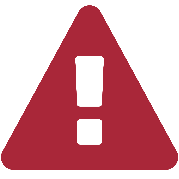 *AVISO IMPORTANTE: EL USO INDEBIDO DE LAS FIRMAS DIGITALES (POR EJEMPLO: COPIAR, REPRODUCIR O CUALQUIER OTRO USO DE LAS FIRMAS SIN AUTORIZACIÓN O CONSENTIMIENTO) DE LAS Y LOS INVOLUCRADOS, POR PARTE DEL O DE LA ESTUDIANTE, SE CONSIDERA UNA FALTA DE INTEGRIDAD ACADÉMICA Y SE SANCIONA POR LAS AUTORIDADES UNIVERSITARIAS CONFORME A LO ESTIPULADO EN EL ARTÍCULO 19 DE LOS LINEAMIENTOS GENERALES SOBRE EL FUNCIONAMIENTO DEL POSGRADO Y A LO SEÑALADO EN EL CÓDIGO DE ÉTICA DE LA UNAM.Fecha de firma: MIEMBRO DE COMITÉ TUTORMIEMBRO DE COMITÉ TUTORMIEMBRO DE COMITÉ TUTORMIEMBRO DE COMITÉ TUTORFecha de firma: Fecha de firma: INDICACIONES:UNA VEZ LLENADA ESTA SOLICITUD DEBERÁ ENVIARLA, EN FORMATO PDF, AL CORREO: posgradoarquitecturaunam@outlook.com SÓLO SE ACEPTARÁN SOLICITUDES ENVIADAS A ESTA DIRECCIÓN DE CORREO ELECTRÓNICO.LA SOLICITUD SE INTEGRARÁ AL ORDEN DEL DÍA DEL COMITÉ ACADÉMICO SI ESTÁ DEBIDAMENTE REQUISITADA Y SI SE RECIBE DENTRO DE LAS FECHAS INDICADAS EN EL CALENDARIO DE REUNIONES ORDINARIAS DEL COMITÉ ACADÉMICO, DISPONIBLE EN:https://www.posgrado.unam.mx/arquitectura/web/Comite_Academico/Calendario_sesiones/Calendario_sesiones.phpLA SOLICITUD DEBERÁ ACOMPAÑARSE DEL BORRADOR DE TESIS, EN SU VERSIÓN DIGITAL (PDF), CON LA FECHA DE ENVÍO Y LAS FIRMAS DEL TUTOR O TUTORA PRINCIPAL Y MIEMBROS DE COMITÉ TUTOR EN LA CARÁTULA, INDICANDO Y AVALANDO EL PORCENTAJE DE AVANCE.